* Esta informação é solicitada exclusivamente para fins de organização do congresso e não terá influência na decisão de aceitação.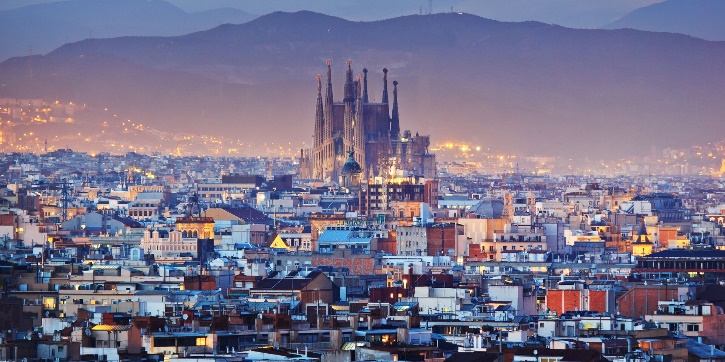 Barcelona, 1-3 de setembro de 2022Formulário de submissão de sessão temáticaData limite: 20 de junho de 2022O formulário preenchido deve ser enviado por e-mail para: alass@alass.org Tipo de sessão(aberta ou organizada)Tema proposto para a sessãoNome e sobrenome da pessoa responsável pela sessão propostaFunção, profissãoAfiliação profissional da pessoa responsável pela sessão propostaEndereço profissionalCidade e código postalPaísTelefono E-mailPalavras-chave (máximo 5)Esta sessão trata de um assunto relacionado à experiência do paciente? *Descrição do tema e objetivos da sessão (250-500 palavras)Para sessões organizadas: Participantes confirmadosPrograma e dinâmica:- Se aplicável: Número e duração das apresentações;- Se aplicável: Tempo previsto para a discussão conjunta entre os participantes.Para as sessões abertas: Perfis esperados dos participantesIdioma(s) proposto(s) para esta sessão